新希望六和2021校园招聘简章新希望六和企业简介新希望六和股份有限公司（股票代码000876）创立于1982年并于1998年3月11日在深圳证券交易所上市。经过38年的经营，新希望六和已成为一家全球性的贸易、加工和销售公司，经营范围涵盖饲料加工、畜禽养殖、食品加工、金融投资及科研服务，公司业务遍布全国以及东南亚、非洲、欧洲、南北美洲等20余个国家，并在新加坡成立了海外运营中心。2019年，公司实现营业收入821亿元，控股的分、子公司500余家，员工达10万人。新希望六和在2019年《财富》杂志评选的中国企业500强中位列第131位，是全球食品安全倡议（GFSI）董事会董事及GFSI中国理事会联席副主席单位。2020年，公司市值突破千亿。新希望六和企业文化公司以“为耕者谋利、为食者造福”为使命，致力于成为农牧食品行业领导者。着重发挥农业产业化重点龙头企业的辐射带动效应，整合全球资源，打造安全健康的大食品产业链，为帮助农民增收致富，为满足消费者对安全肉食品的需求，为促进社会文明进步，不断做出更大贡献。“猪”产业畅享自2016年以来，养猪行业蓬勃发展。随着散户的逐渐淡出、规模化养殖企业的迅猛扩张、环保政策的严格要求，使得2016-2017年成为养猪行业真正分水岭的阶段。而新希望六和及时抓住行业发展的机遇，加速产业布局，以国际领先的集约化、自动化、智能化、标准化、信息化的生产方式，力争2022年前实现年出栏生猪2500万头。我们希望与你共享行业发展的巨大机遇，希望和亿万养殖从业者共创辉煌的业绩。招聘需求： 全国共5大类岗位40余个职位，任你选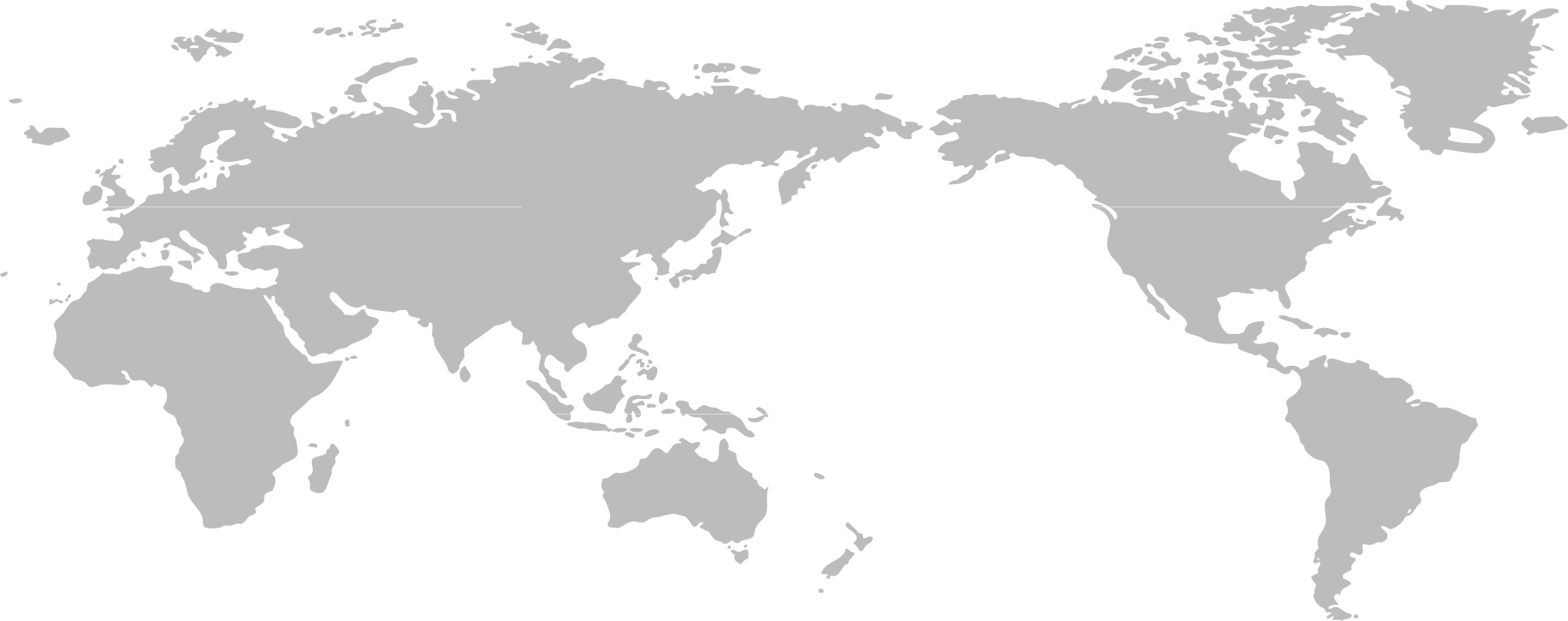 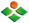 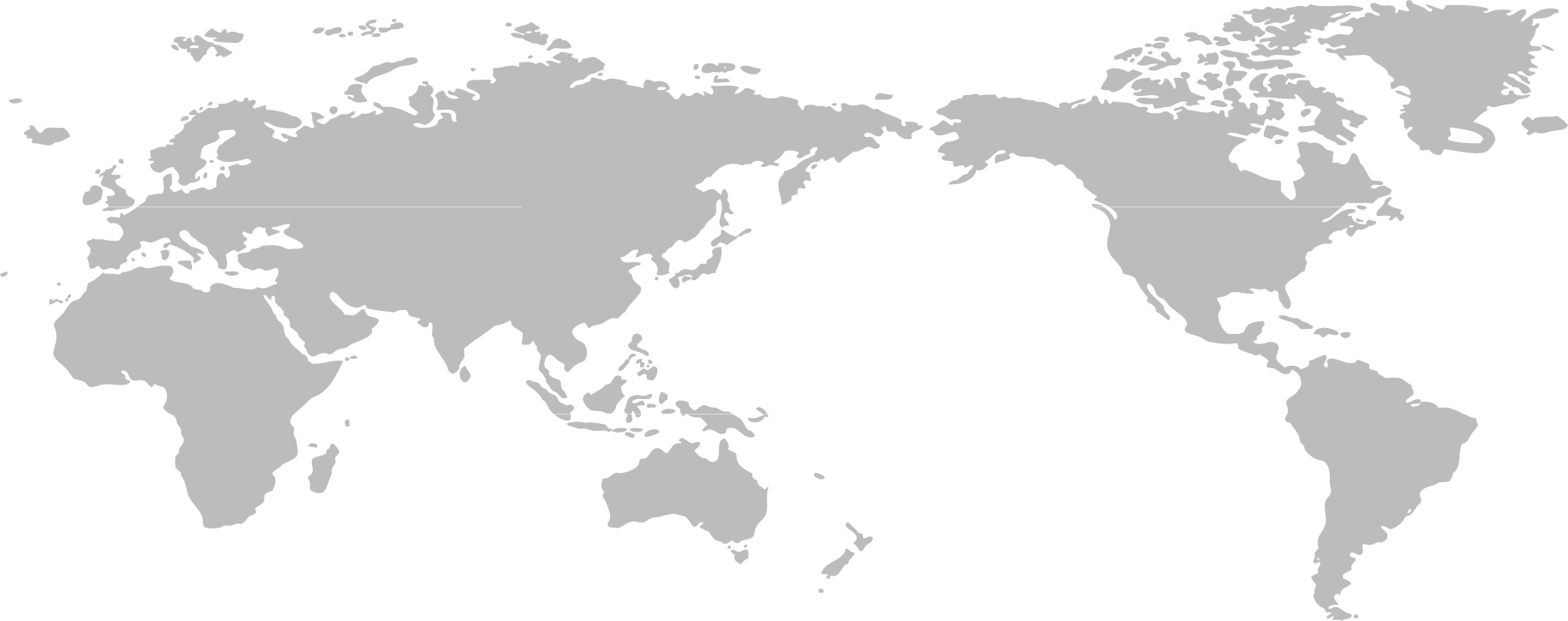 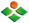 薪酬我们根据不同岗位类型设计多种薪酬结构及激励政策，确保个人收入与劳动付出成正比，你的每一份汗水都将换来丰厚的回报。每年1-2次调薪机会入职有机会享受1000+元成长基金免费食宿（一线岗位）、节假日福利，根据岗位需要享受交通补贴+餐饮补贴完善的培训体系和多元化的职业发展通道福利1.授之以“鱼”更要授之以“渔”：行业的专家、公司的高管将帮助你开启事业的第一扇门，伴你成长！2.“酒香”不怕巷子深：岗位内部竞聘、技能大赛，篮球赛，运动会，节日晚会提供施展拳脚的舞台！3.同甘共苦，患难与共：每一位新希望六和人都有资格享受“美好互助金”，为岁月添上一抹温馨！4.“打铁”还需自身硬：免费食宿、法定节假日、带薪年假、生日福利、节日聚会、员工体检、劳动保障性福利应有尽有！5.“鱼”+“熊掌”才是真·福利：你收获事业的同时还有机会收获那个他/她！以上的一切就是为了保证新希望六和人能够健康、快乐地工作，提升你和家庭的幸福感。联系我们新希望六和股份有限公司：010-53299899（转人力资源部）手机端  扫描二维码关注公众号——点击“加入我们”——选择“校园招聘”——选择“校招岗位”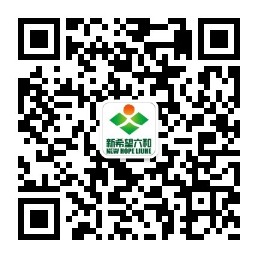 电脑端  1.网申地址：http://newhope.zhiye.com/campus         2.百度搜索：搜索“新希望六和股份有限公司”——进入官方网站——点击“加入我们”——选择“校园招聘”岗位类别岗位名称人数学历要求专业要求未来计划育种方向、营养方向、环保方向、兽医方向、工程与设备方向、饲料研发方向的研究员100博士动物营养、遗传育种、预防兽医、食品工程、饲料加工、环境工程、机电一体化等相关专业希计划综合管理方向管培生100本科及以上专业不限，面向985院校/211院校/双一流院校或国外知名院校优秀毕业生朝阳计划专业技术方向管培生1000本科及以上硕士专业不限，本科要求相关专业，面向国内双一流院校和优秀农牧本科级院校养殖类储备兽医、放养基地储备经理、猪养殖储备场长、禽养殖储备技术经理8000大专以上专业不限，动物医学、动物科学、畜牧兽医等专业优先业务及职能支持类业务类：包括生产、市场、质检、品控等非养殖业务类岗位，如环保工程师、种植技术员、饲料/食品生产管理储备、饲料/食品化验员、食品品管员、销售员等职能支持类：包括财务、人力、行政等职能类岗位3499大专以上食品、生物、动物医学、动物科学、环境工程、生态学、土木工程、建筑学、机械、会计学、金融学、财务管理、人力资源、工商管理、社会学、市场营销、物流管理等专业合计：合计：12699工作地区包括国内各省市工作地区包括国内各省市类目专科本科硕士博士未来计划20~40w 起希计划/朝阳计划8w-16w10w-20w养殖类6w-10w7w-15w9w-20w业务及职能支持类4.5w-8w6w-10w7.5w-15w